UNIVERSIDAD AMERICANA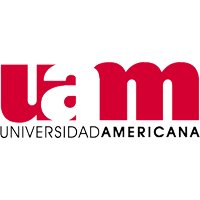 AUTORIZACIÓN DE TEMAS PARA TRABAJOS DE INVESTIGACIÓN  FACULTAD DE CIENCIAS MÉDICAS Y DE SALUDRECIBIDO POR ________________________ FECHA_______________________ENTREGADO POR______________________FECHA________________________Nota: Los estudiantes que realizan investigaciones de una empresa o institución deberán adjuntar a esta solicitud una carta que indique la aprobación por parte de la empresa, de la realización de la misma.l. DATOS DEL ALUMNO Y DIRECTORl. DATOS DEL ALUMNO Y DIRECTOR1. Datos del alumnoNombresApellido paternoApellido maternoApellido maternoCédula de identidad personalCorreo electrónicoPeríodo que cursaTeléfonosFirmaFirmaFirmaCarrera que cursaFirmaFirmaFirma2. Datos del profesor Director sugerido2. Datos del profesor Director sugerido2. Datos del profesor Director sugerido2. Datos del profesor Director sugeridoNombresApellido paternoApellido maternoApellido maternoCorreo electrónicoTeléfonosFirmaFirmaFirmaAcepto dirigir el trabajo propuestoAcepto dirigir el trabajo propuestoAcepto dirigir el trabajo propuestoII. INVESTIGACIÓN A REALIZAR Tema:  Tema:  Tema:  Tema:  Línea de Investigación:  Línea de Investigación:  Línea de Investigación:  Línea de Investigación: Pregunta a investigar:Razones por la cual escoge el tema:OBJETIVOS DE LA INVESTIGACIÓNObjetivo General:Objetivos específicos:APORTES 